30 ноября 2023 года День рождения у территориального общественного самоуправления (ТОС) "Родная улица".Границы территории:1. Улица Пушкина;2. Переулок Октябрьский;3. Улица Пионерская;4. Улица Октябрьская в границах: с № 27 по № 33А включительно, с №16 по № 50 включительно.
ТОС — это форма самоорганизации граждан по месту их жительства на части территории муниципального образования, является эффективной формой реализации собственных инициатив, направленных на улучшение качества жизни людей на своей территории, является формой прямого участия населения в осуществлении местного самоуправлении. Граждане, достигшие 16-летнего возраста, могут принимать участие в организации и осуществлении территориального общественного самоуправления, участвовать в работе собраний и конференций граждан, избирать и быть избранными в органы ТОС.К вопросам, которые становятся предметом деятельности ТОС, относятся: - обустройство и благоустройство места проживания - создание детских и спортивных площадок, организация мест отдыха, озеленение территории;- экологическая безопасность и охрана окружающей среды - ликвидация несанкционированных свалок, строительство накопителей твердых бытовых отходов (ТБО), организация раздельного сбора мусора.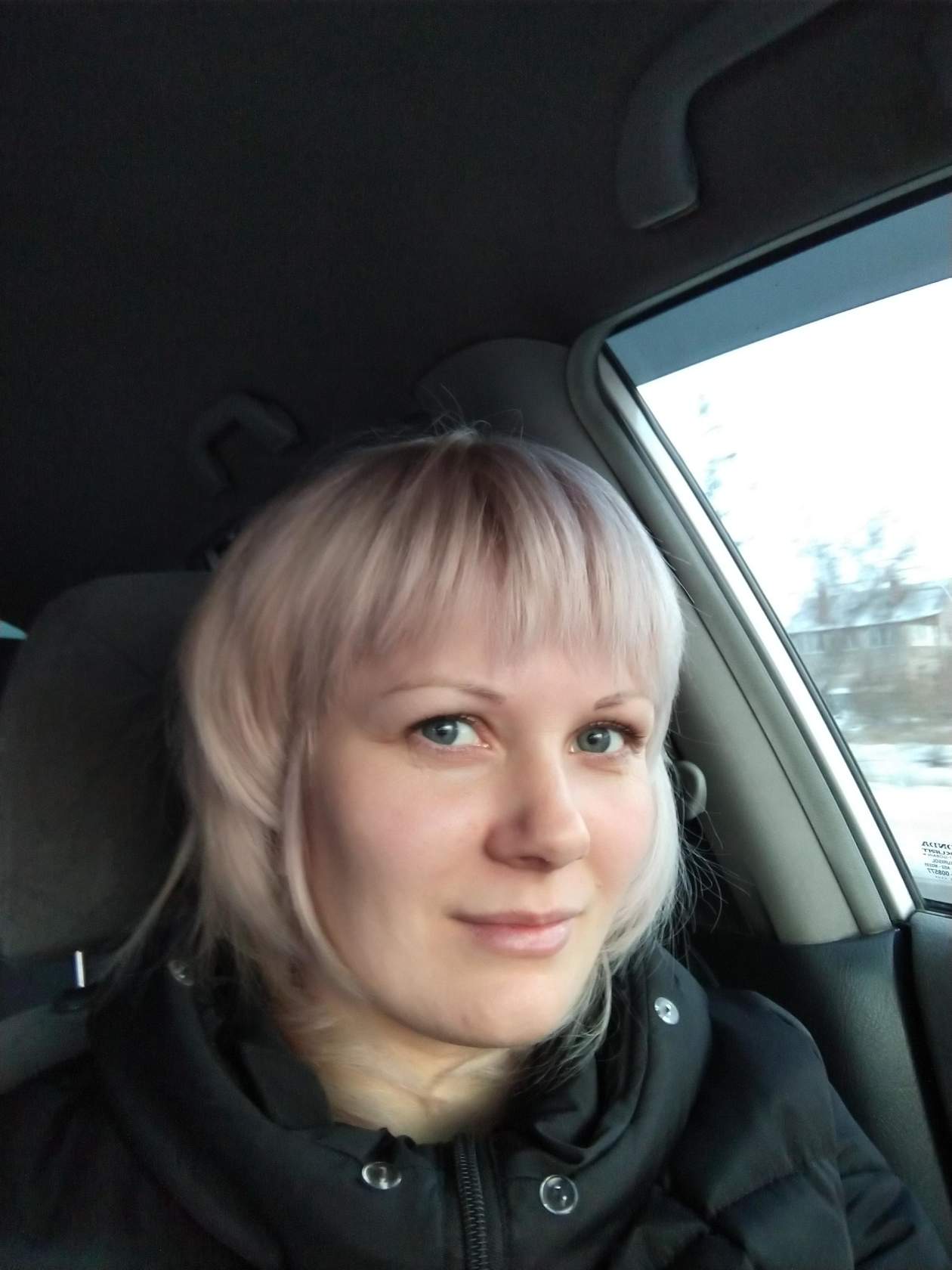 Кроме того, ТОСы активно занимаются работой с детьми (организация дворовых команд, подростковые клубы и пр.), а также помощью нуждающимся (пожилым и одиноким людям, инвалидам, одиноким матерям и т.д.). Еще одной важной возможностью является внесение предложений по развитию своей территории в администрацию Таштыпского сельсовета и разработка проектов развития территории с последующим их включением в различные программы финансирования. Председателем ТОС избрана Кызылчакова Валентина Владимировна.
Пожелаем молодому и работоспособному коллективу успехов.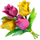 